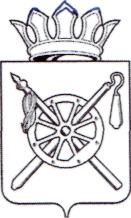 РОССИЙСКАЯ ФЕДЕРАЦИЯРОСТОВСКАЯ ОБЛАСТЬМуниципальное образование «Октябрьский район»Администрация Октябрьского районаПОСТАНОВЛЕНИЕ 30.12.2022                                        № 1854                            р.п. КаменоломниВ соответствии с постановлением Администрации Октябрьского района от 04.10.2018 № 1354 «Об утверждении Порядка разработки, реализации и оценки эффективности муниципальных программ Октябрьского района», от 29.09.2018 № 1331 «Об утверждении перечня муниципальных программ Октябрьского района Ростовской области», руководствуясь частью 9 статьи 52 Устава муниципального образования «Октябрьский район»,ПОСТАНОВЛЯЮ:1. Внести в постановление Администрации Октябрьского района от 09.11.2018 № 1528 «Об утверждении муниципальной программы Октябрьского района «Развитие физической культуры и спорта» изменения, изложив приложение к постановлению в новой редакции согласно приложению к настоящему постановлению.2. Признать утратившим силу постановление Администрации Октябрьского района от 12.09.2022 № 1272 «О внесении изменений в постановление Администрации Октябрьского района от 09.11.2018 № 1528 «Об утверждении муниципальной программы Октябрьского района «Развитие физической культуры и спорта».3. Настоящее постановление вступает в силу с момента его официального опубликования и подлежит размещению на официальном сайте Администрации Октябрьского района.4.Контроль за исполнением данного постановления возложить на заместителя главы Администрации Октябрьского района Бутову Л.А.Глава АдминистрацииОктябрьского района                                                                            Л.В. ОвчиеваПостановление вносит отдел культуры,физической культуры и спорта Администрации Октябрьского района Приложениек постановлениюАдминистрацииОктябрьского района30.12.2022  № 1854 Муниципальная программа Октябрьского района«Развитие физической культуры и спорта»1. Паспортмуниципальной программы Октябрьского района«Развитие физической культуры и спорта»2.Паспортподпрограммы «Развитие инфраструктуры спорта в Октябрьском районе» 3.Паспортподпрограммы «Развитие физической культуры и массового спорта в Октябрьском районе»4. Приоритеты и цели муниципальнойполитики Октябрьского района в сфере физической культуры и спортаЦели, задачи и основные направления реализации политики развития сферыфизической культуры и спорта определены Стратегией развития Октябрьского района Ростовской области на период до 2030 года и Стратегией социально-экономического развития Ростовской области на период до 2030 года (далее – стратегические документы). Реализация поставленных целей и задач способствует развитию человеческого потенциала, укреплению здоровья нации и успешному выступлению спортивных команд Октябрьского района на областных и всероссийских спортивных соревнованиях.К числу приоритетных направлений развития физической культуры и спорта в целом относятся:- вовлечение жителей в регулярные занятия физической культурой и спортом, прежде всего детей и молодежи;- повышение доступности объектов спорта, в том числе для лиц с ограниченными возможностями здоровья и инвалидов.Выполнение мероприятий муниципальной программы позволит обеспечить реализацию целей муниципальной политики в сфере физической культуры и спорта на долгосрочный период, будет способствовать повышению экономической рентабельности этой сферы, раскрытию ее социального потенциала.Для оценки хода реализации муниципальной программы и характеристики состояния установленной сферы деятельности предусмотрена система целевых показателей (индикаторов) как для муниципальной программы в целом, так и для подпрограмм муниципальной программыСведения о показателях (индикаторах) муниципальной программы, подпрограмм муниципальной программы и их значениях приведены в приложении № 1 к муниципальной программе.Перечень подпрограмм, основных мероприятий, приоритетных основных мероприятий муниципальной программы приведен в приложении № 2.Перечень инвестиционных проектов (объектов капитального строительства, реконструкции и капитального ремонта, находящихся в муниципальной собственности Октябрьского района Ростовской области) приведен в приложении № 3.Расходы бюджета Октябрьского района на реализацию муниципальной программы приведены в приложении № 4.Расходы областного бюджета, федерального бюджета, местных бюджетов и внебюджетных источников на реализацию государственной программы приведены в приложении № 5. 5. Характеристика участия муниципальных образованийОктябрьского района Ростовской области в реализации муниципальной программыУчастие муниципальных образований Октябрьского района Ростовской области в реализации настоящей муниципальной программы предусмотрено в рамках подпрограммы 1 «Развитие инфраструктуры спорта в Октябрьском районе».К полномочиям органов муниципальной власти субъектов Российской Федерации по предметам совместного ведения относится решение вопросов обеспечения подготовки спортивных сборных команд субъекта Российской Федерации, в том числе среди лиц с ограниченными возможностями здоровья и инвалидов.Дополнительное образование детей является важнейшей составляющей образовательного пространства. Оно социально востребовано, но требует постоянного внимания и поддержки со стороны общества и государства.В Октябрьском районе функционируют 324 объекта спортивной направленности различной ведомственной принадлежности, из них: 231 - плоскостных сооружения, 29 спортивных залов, 1 плавательный бассейн, 3 сооружения для стрелковых видов спорта (тиры), 60 приспособленных помещений для занятий спортом.Муниципальные образования Октябрьского района по подпрограмме «Развитие спортивной инфраструктуры в Октябрьском районе» участвуют в муниципальной программе в части реализации инвестиционных проектов, находящихся в муниципальной собственности.Управляющий делами Администрации Октябрьского района                                         А.А. ПригородоваПриложение № 1к муниципальной программеОктябрьского района«Развитие физической культуры и спорта»СВЕДЕНИЯо показателях муниципальной программы Октябрьского района «Развитие физической культуры и спорта», подпрограмм муниципальной программы и их значения* Статистический или ведомственный.Приложение № 2к муниципальной программеОктябрьского района«Развитие физической культуры и спорта»ПЕРЕЧЕНЬподпрограмм, основных мероприятий, приоритетных основных мероприятий и мероприятий ведомственных целевых программ муниципальной программы Октябрьского района«Развитие физической культуры и спорта»Приложение № 3к муниципальной программеОктябрьского района«Развитие физической культуры и спорта»ПЕРЕЧЕНЬинвестиционных проектов (объектов капитального строительства, реконструкции и капитального ремонта, находящихся в муниципальной собственности Октябрьского района)Приложение № 4к муниципальной программеОктябрьского района  «Развитие физической культуры и спорта»РАСХОДЫ бюджета Октябрьского района на реализацию муниципальной программы Октябрьского района «Развитие физической культуры и спорта»Приложение № 5к муниципальной программеОктябрьского района «Развитие физической культуры и спорта»РАСХОДЫна реализацию муниципальной программы Октябрьского района «Развитие физической культуры и спорта»О внесении изменений в постановление Администрации Октябрьского района от 09.11.2018 № 1528 «Об утверждении муниципальной программы Октябрьского района «Развитие физической культуры и спорта»Наименование муниципальной программы Октябрьского района–муниципальная программа Октябрьского района «Развитие физической культуры и спорта» (далее – муниципальная программа).Ответственный исполнитель муниципальной программы Октябрьского района–отдел культуры, физической культуры и спорта Администрации Октябрьского района(далее - отдел культуры Администрации Октябрьского района).Соисполнители муниципальной программы Октябрьского района–отсутствуютУчастники муниципальной программы Октябрьского района–МУ Служба «Заказчика» Октябрьского района; Муниципальное казенное учреждение «Департамент строительства и жилищно-коммунального хозяйства» Октябрьского района. Отдел образования Администрации Октябрьского района (далее – РОО); администрации городского и сельских поселений Октябрьского района; финансово – экономическое управление Администрации Октябрьского района; отдел культуры Администрации Октябрьского района.Подпрограммы муниципальной программы Октябрьского района–«Развитие инфраструктуры спорта в Октябрьском районе». «Развитие физической культуры и массового спорта Октябрьского района».Программно-целевые инструменты муниципальной программы Октябрьского района–отсутствуют.Цели муниципальнойпрограммы Октябрьского района–создание условий для занятий физической культурой и спортом, приобщение всех слоев населения к систематическим занятиям физической культурой и спортом. Задачи муниципальнойпрограммы Октябрьского района–формирование у населения навыков здорового образа жизни, обеспечение условий для организации и проведения учебно-тренировочных, спортивных мероприятий по различным видам спорта среди детей и молодежи;создание условий для развития инфраструктуры физической культуры и спорта Октябрьского района, в том числе для лиц с ограниченными возможностями здоровья и инвалидов.Развитие системы подготовки тренерских кадров:организация и проведение курсов повышения квалификации для тренеров и тренеров-преподавателей.Развитие спорта высших достижений на территории Октябрьского района:развитие на территории района базовых видов спорта;поддержка спортсменов и тренеров Октябрьского района за высокие спортивные результаты.Развитие инфраструктуры спорта в Октябрьском районе:Создание условий для доступности участия всего населения в культурной  и спортивной жизни:обеспечение беспрепятственного доступа инвалидов и других маломобильных групп населения к культурным  и спортивным объектам наравне с другими гражданами;увеличение количества физкультурно-оздоровительных групп и спортивно-массовых мероприятий для  инвалидов и маломобильных групп населения.вовлечение детей, молодежи, лиц пожилого возраста и людей с ограниченными возможностями здоровья к  активной социокультурной деятельности.Целевые показатели муниципальной программы Октябрьского района–доля населения Октябрьского района, систематически занимающихся физической культурой и спортом, в общей численности населения от 3 до 79 лет;количество спортивных сооружений, введенных в эксплуатацию, доступных для занятия спортом, в том числе для лиц с ограниченными возможностями здоровья и инвалидовЭтапы и сроки реализации муниципальной программы Октябрьского района–Ресурсное обеспечение муниципальной программы Октябрьского района–Общий объем финансирования муниципальной программы составляет 338 067,7 тыс. рублей, в том числе:в 2019 году – 16 800,2 тыс. рублей;в 2020 году – 13 958,3 тыс. рублей; в 2021 году – 5 198,8 тыс. рублей;в 2022 году – 2 887,9 тыс. рублей;в 2023 году – 133 979,0 тыс. рублей;в 2024 году – 159 283,7тыс. рублей;в 2025 году – 993,3тыс. рублей;в 2026 году – 993,3тыс. рублей;в 2027 году – 993,3тыс. рублей;в 2028 году – 993,3тыс. рублей;в 2029 году – 993,3тыс. рублей;в 2030 году – 993,3тыс. рублей.Объем средств областного бюджета составляет 210 128,3 тыс. рублей, в том числе:в 2019 году – 14 514,8 тыс. рублей;в 2020 году – 12 378,8 тыс. рублей;в 2021 году – 4 056,2 тыс. рублей;в 2022 году – 1 994,3 тыс. рублей;в 2023 году – 20 912,0 тыс. рублей;в 2024 году – 15 6272,2 тыс. рублей;в 2025 году – 0,0 тыс. рублей;в 2026 году – 0,0 тыс. рублей;в 2027 году – 0,0 тыс. рублей;в 2028 году – 0,0 тыс. рублей;в 2029 году – 0,0 тыс. рублей;в 2030 году – 0,0 тыс. рублей,в том числе за счет средств федерального бюджета110 378,1 тыс. рублей:в 2019 году – 0,0 тыс. рублей;в 2020 году – 0,0 тыс. рублей;в 2021 году – 0,0 тыс. рублей;в 2022 году – 0,0 тыс. рублей;в 2023 году – 110 378,1 тыс. рублей;в 2024 году – 0,0 тыс. рублей;в 2025 году – 0,0 тыс. рублей;в 2026 году – 0,0 тыс. рублей;в 2027 году – 0,0 тыс. рублей;в 2028 году – 0,0 тыс. рублей;в 2029 году – 0,0 тыс. рублей;в 2030 году – 0,0 тыс. рублей.Объем средств бюджета Октябрьского района, составляет 17 561,3 тыс. рублей, в том числе:в 2019 году – 2 285,4 тыс. рублей;в 2020 году – 1 579,5 тыс. рублей;в 2021 году – 1 142,6 тыс. рублей;в 2022 году – 893,6 тыс. рублей;в 2023 году –  2 688,9  тыс. рублей;в 2024 году – 3 011,5 тыс. рублей;в 2025 году – 993,3 тыс. рублей;в 2026 году – 993,3 тыс. рублей;в 2027 году – 993,3 тыс. рублей;в 2028 году – 993,3 тыс. рублей;в 2029 году – 993,3 тыс. рублей;в 2030 году – 993,3 тыс. рублей.Объем средств за счет внебюджетных источников составляет 0,0 тыс. рублей, из них:в 2019 году – 0,0 тыс. рублей;в 2020 году – 0,0 тыс. рублей;в 2021 году – 0,0 тыс. рублей;в 2022 году – 0,0 тыс. рублей;в 2023 году – 0,0  тыс. рублей;в 2024 году – 0,0 тыс. рублей;в 2025 году – 0,0 тыс. рублей;в 2026 году – 0,0 тыс. рублей;в 2027 году – 0,0 тыс. рублей;в 2028 году – 0,0 тыс. рублей;в 2029 году – 0,0 тыс. рублей;в 2030 году – 0,0 тыс. рублей.Ожидаемые результаты реализации муниципальной программы Октябрьского района–устойчивое развитие физической культуры и спорта в Октябрьском районе, что характеризуется ростом количественных показателей и качественной оценкой изменений, происходящих в сфере физической культуры и спорта;привлечение к систематическим занятиям физической культурой и спортом и приобщение к здоровому образу жизни широких масс населения, что окажет положительное влияние на улучшение качества жизни жителей Октябрьского района;достижение спортсменами Октябрьского района высоких спортивных результатов на соревнованиях областного и всероссийского уровней;увеличение доли граждан, занимающихся видами спорта, включенными в программу спартакиад учащихся и молодежи РоссииНаименование подпрограммы Ответственныйисполнитель                       –    –подпрограмма  «Развитие инфраструктуры спорта в Октябрьском районе» (далее - подпрограмма 1)Отдел культуры Администрации Октябрьского района.Соисполнители подпрограммы 1                    отсутствуютУчастники подпрограммы 1–МУ Служба «Заказчика» Октябрьского района; Муниципальное казенное учреждение «Департамент строительства и жилищно-коммунального хозяйства» Октябрьского района Отдел образования Администрации Октябрьского района; администрации городского и сельских поселений Октябрьского района; финансово – экономическое управление Администрации Октябрьского района.Программно- целевые инструменты подпрограммы 1–отсутствуют.Цель подпрограммы 1–развитие инфраструктуры физической культуры и спорта Октябрьского района, в том числе для лиц с ограниченными возможностями здоровья и инвалидов.Задачиподпрограммы 1–создание условий для увеличения уровня обеспеченности спортивными сооружениями;по направлению «Массовый спорт», в том числе для лиц с ограниченными возможностями здоровья и инвалидов;Целевые показатели подпрограммы 1–количество спортивных сооружений, введенных в эксплуатацию, доступных для занятия спортом.Этапы и сроки реализации подпрограммы 1–этапы реализации государственной программы  не выделяются. Сроки реализации государственной программы – 2019 – 2030 годы.Ресурсное обеспечение подпрограммы 1–финансирование программных мероприятий осуществляется за счет средств областного бюджета, а также бюджета Октябрьского района и внебюджетных источников в объемах, предусмотренных муниципальной программой.Общий объем финансирования подпрограммы 1 составляет 326 273,6 тыс. рублей, в том числе:в 2019 году – 15 815,7 тыс. рублей;в 2020 году – 12 943,8 тыс. рублей;в 2021 году – 4 243,7 тыс. рублей;в 2022 году – 1 994,3 тыс. рублей;в 2023 году – 132 985,7 тыс. рублей;в 2024 году – 158 290,4 тыс. рублей;в 2025 году – 0,0 тыс. рублей;в 2026 году – 0,0 тыс. рублей;в 2027 году – 0,0 тыс. рублей;в 2028 году – 0,0 тыс. рублей;в 2029 году – 0,0 тыс. рублей;в 2030 году – 0,0 тыс. рублей.Объем средств областного бюджета составляет       210 128,3 тыс. рублей, в том числе:в 2019 году – 14 514,8 тыс. рублей;в 2020 году – 12 378,8 тыс. рублей;в 2021 году – 4 056,2 тыс. рублей;в 2022 году – 1 994,3 тыс. рублей;в 2023 году – 20912,0 тыс. рублей;в 2024 году – 156272,2 тыс. рублей;в 2025 году – 0,0 тыс. рублей;в 2026 году – 0,0 тыс. рублей;в 2027 году – 0,0 тыс. рублей;в 2028 году – 0,0 тыс. рублей;в 2029 году – 0,0 тыс. рублей;в 2030 году – 0,0 тыс. рублей,в том числе за счет средств федерального бюджета110 378,1 тыс. рублей:в 2019 году – 0,0 тыс. рублей;в 2020 году – 0,0 тыс. рублей;в 2021 году – 0,0 тыс. рублей;в 2022 году – 0,0 тыс. рублей;в 2023 году – 110 378,1 тыс. рублей;в 2024 году – 0,0 тыс. рублей;в 2025 году – 0,0 тыс. рублей;в 2026 году – 0,0 тыс. рублей;в 2027 году – 0,0 тыс. рублей;в 2028 году – 0,0 тыс. рублей;в 2029 году – 0,0 тыс. рублей;в 2030 году – 0,0 тыс. рублей.Объем средств бюджета Октябрьского района,  составляет 5767,2 тыс. рублей, в том числе:в 2019 году – 1 300,9 тыс. рублей;в 2020 году – 565,0 тыс. рублей;в 2021 году – 187,5 тыс. рублей;в 2022 году – 0,0 тыс. рублей;в 2023 году – 1 695,6 тыс. рублей;в 2024 году – 2018,2 тыс. рублей;в 2025 году – 0,0 тыс. рублей;в 2026 году – 0,0 тыс. рублей;в 2027 году – 0,0 тыс. рублей;в 2028 году – 0,0 тыс. рублей;в 2029 году – 0,0 тыс. рублей;в 2030 году – 0,0 тыс. рублей.Объем средств из внебюджетных источников составляет 0,0 тыс. рублей, в том числе:в 2019 году – 0,0 тыс. рублей;в 2020 году – 0,0 тыс. рублей;в 2021 году – 0,0 тыс. рублей;в 2022 году – 0,0 тыс. рублей;в 2023 году – 0,0 тыс. рублей;в 2024 году – 0,0 тыс. рублей;в 2025 году – 0,0 тыс. рублей;в 2026 году – 0,0 тыс. рублей;в 2027 году – 0,0 тыс. рублей;в 2028 году – 0,0 тыс. рублей;в 2029 году – 0,0 тыс. рублей;в 2030 году – 0,0 тыс. рублей.Ожидаемые результаты реализации подпрограммы 1–модернизация инфраструктуры спорта Октябрьского района по направлению развития массового спорта, создание спортивной инфраструктуры для проведения районных и областных соревнованийНаименование подпрограммы –подпрограмма «Развитие физической культуры и массового спорта в Октябрьском районе» (далее – подпрограмма 2)Ответственный исполнительподпрограммы 2Соисполнителиподпрограммы 2 – -отдел культуры Администрации Октябрьского района;отсутствуют.Участники подпрограммы 2–Отдел культуры Администрации Октябрьского района; Отдел образования Администрации Октябрьского района.Цель подпрограммы 2–повышение мотивации жителей Октябрьского района к регулярным занятиям физической культурой и спортом, ведению здорового образа жизни.Задача подпрограммы 2 -совершенствование системы физического воспитания различных категорий и групп населения, в том числе лиц с ограниченными возможностями здоровья.Целевые показатели подпрограммы 2–доля учащихся и студентов, систематически занимающихся физической культурой и спортом, в общей численности учащихся и студентов;доля населения Октябрьского района, выполнившего нормативы испытаний (тестов) Всероссийского физкультурно - спортивного комплекса «Готов к труду и обороне» (ГТО), в общей численности населения, принявшего участие в выполнении нормативов испытаний (тестов) Всероссийского физкультурно-спортивного комплекса «Готов к труду и обороне» (ГТО), из них учащихсяЭтапы и сроки реализации подпрограммы 2–этапы реализации государственной программы  не выделяются. Сроки реализации государственной программы – 2019 – 2030 годы.Ресурсное обеспечение подпрограммы 2–финансирование программных мероприятий осуществляется за счет средств бюджета Октябрьского района в объемах, предусмотренных муниципальной программой.Общий объем финансирования подпрограммы 2 составляет  11 794,1 тыс. рублей, в том числе:в 2019 году – 984,5 тыс. рублей;в 2020 году – 1 014,5 тыс. рублей;в 2021 году – 955,1 тыс. рублей;в 2022 году – 893,6 тыс. рублей;в 2023 году – 993,3тыс. рублей;в 2024 году – 993,3тыс. рублей;в 2025 году – 993,3тыс. рублей;в 2026 году – 993,3тыс. рублей;в 2027 году – 993,3тыс. рублей;в 2028 году – 993,3тыс. рублей;в 2029 году – 993,3тыс. рублей;в 2030 году – 993,3тыс. рублей.Объем средств областного бюджета, составляет 0,0 тыс. рублей, в том числе:в 2019 году – 0,0 тыс. рублей;в 2020 году – 0,0 тыс. рублей;в 2021 году – 0,0 тыс. рублей;в 2022 году – 0,0 тыс. рублей;в 2023 году – 0,0 тыс. рублей;в 2024 году – 0,0 тыс. рублей;в 2025 году – 0,0 тыс. рублей;в 2026 году – 0,0 тыс. рублей;в 2027 году – 0,0 тыс. рублей;в 2028 году – 0,0 тыс. рублей;в 2029 году – 0,0 тыс. рублей;в 2030 году – 0,0 тыс. рублей.Объем средств бюджета Октябрьского района,  составляет 11 794,1 тыс. рублей, в том числе:в 2019 году – 984,5 тыс. рублей;в 2020 году – 1 014,5 тыс. рублей;в 2021 году – 955,1 тыс. рублей;в 2022 году – 893,6 тыс. рублей;в 2023 году – 993,3тыс. рублей;в 2024 году – 993,3тыс. рублей;в 2025 году – 993,3тыс. рублей;в 2026 году – 993,3тыс. рублей;в 2027 году – 993,3тыс. рублей;в 2028 году – 993,3тыс. рублей;в 2029 году – 993,3тыс. рублей;в 2030 году – 993,3тыс. рублей.Ожидаемые результаты реализации подпрограммы 2–совершенствование системы физического воспитания;рост числа жителей занимающихся физической культурой и спортом;развитие сети спортивных сооружений, доступной для различных категорий и групп населения№п/пНомер и наименование показателя (индикатора)ВидпоказателяЕдиница измеренияЗначения показателейЗначения показателейЗначения показателейЗначения показателейЗначения показателейЗначения показателейЗначения показателейЗначения показателейЗначения показателейЗначения показателейЗначения показателейЗначения показателейЗначения показателейЗначения показателей№п/пНомер и наименование показателя (индикатора)ВидпоказателяЕдиница измерения2017год2018год2019год2020год2021год2022год2023год2024год2025год2026год2027 год2028 год2029 год2030год123456789101112131415161718Муниципальная программа Октябрьского района «Развитие физической культуры и спорта»Муниципальная программа Октябрьского района «Развитие физической культуры и спорта»Муниципальная программа Октябрьского района «Развитие физической культуры и спорта»Муниципальная программа Октябрьского района «Развитие физической культуры и спорта»Муниципальная программа Октябрьского района «Развитие физической культуры и спорта»Муниципальная программа Октябрьского района «Развитие физической культуры и спорта»Муниципальная программа Октябрьского района «Развитие физической культуры и спорта»Муниципальная программа Октябрьского района «Развитие физической культуры и спорта»Муниципальная программа Октябрьского района «Развитие физической культуры и спорта»Муниципальная программа Октябрьского района «Развитие физической культуры и спорта»Муниципальная программа Октябрьского района «Развитие физической культуры и спорта»Муниципальная программа Октябрьского района «Развитие физической культуры и спорта»Муниципальная программа Октябрьского района «Развитие физической культуры и спорта»Муниципальная программа Октябрьского района «Развитие физической культуры и спорта»Муниципальная программа Октябрьского района «Развитие физической культуры и спорта»Муниципальная программа Октябрьского района «Развитие физической культуры и спорта»Муниципальная программа Октябрьского района «Развитие физической культуры и спорта»Муниципальная программа Октябрьского района «Развитие физической культуры и спорта»1Показатель (индикатор) 1.Доля населения Октябрьского района, систематически занимающихся физической культурой и спортом, в общей численности населения от 3 лет до 79 летведомственныйпроцентов38,244,750,751,852,954,856,057,959,961,964,066,068,070,0Подпрограмма  1 «Развитие инфраструктуры спорта в Октябрьском районе»Подпрограмма  1 «Развитие инфраструктуры спорта в Октябрьском районе»Подпрограмма  1 «Развитие инфраструктуры спорта в Октябрьском районе»Подпрограмма  1 «Развитие инфраструктуры спорта в Октябрьском районе»Подпрограмма  1 «Развитие инфраструктуры спорта в Октябрьском районе»Подпрограмма  1 «Развитие инфраструктуры спорта в Октябрьском районе»Подпрограмма  1 «Развитие инфраструктуры спорта в Октябрьском районе»Подпрограмма  1 «Развитие инфраструктуры спорта в Октябрьском районе»Подпрограмма  1 «Развитие инфраструктуры спорта в Октябрьском районе»Подпрограмма  1 «Развитие инфраструктуры спорта в Октябрьском районе»Подпрограмма  1 «Развитие инфраструктуры спорта в Октябрьском районе»Подпрограмма  1 «Развитие инфраструктуры спорта в Октябрьском районе»Подпрограмма  1 «Развитие инфраструктуры спорта в Октябрьском районе»Подпрограмма  1 «Развитие инфраструктуры спорта в Октябрьском районе»Подпрограмма  1 «Развитие инфраструктуры спорта в Октябрьском районе»Подпрограмма  1 «Развитие инфраструктуры спорта в Октябрьском районе»Подпрограмма  1 «Развитие инфраструктуры спорта в Октябрьском районе»Подпрограмма  1 «Развитие инфраструктуры спорта в Октябрьском районе»2Показатель (индикатор) 1.1. Количество спортивных сооружений, введенных в эксплуатацию, доступных для занятия спортомведомственныйединиц22221211211212Подпрограмма 2 «Развитие физической культуры и массового спорта в Октябрьском районе»Подпрограмма 2 «Развитие физической культуры и массового спорта в Октябрьском районе»Подпрограмма 2 «Развитие физической культуры и массового спорта в Октябрьском районе»Подпрограмма 2 «Развитие физической культуры и массового спорта в Октябрьском районе»Подпрограмма 2 «Развитие физической культуры и массового спорта в Октябрьском районе»Подпрограмма 2 «Развитие физической культуры и массового спорта в Октябрьском районе»Подпрограмма 2 «Развитие физической культуры и массового спорта в Октябрьском районе»Подпрограмма 2 «Развитие физической культуры и массового спорта в Октябрьском районе»Подпрограмма 2 «Развитие физической культуры и массового спорта в Октябрьском районе»Подпрограмма 2 «Развитие физической культуры и массового спорта в Октябрьском районе»Подпрограмма 2 «Развитие физической культуры и массового спорта в Октябрьском районе»Подпрограмма 2 «Развитие физической культуры и массового спорта в Октябрьском районе»Подпрограмма 2 «Развитие физической культуры и массового спорта в Октябрьском районе»Подпрограмма 2 «Развитие физической культуры и массового спорта в Октябрьском районе»Подпрограмма 2 «Развитие физической культуры и массового спорта в Октябрьском районе»Подпрограмма 2 «Развитие физической культуры и массового спорта в Октябрьском районе»Подпрограмма 2 «Развитие физической культуры и массового спорта в Октябрьском районе»Подпрограмма 2 «Развитие физической культуры и массового спорта в Октябрьском районе»3Показатель  (индикатор) 2.1. Доля учащихся и студентов, систематически занимающихся физической культурой и спортом, в общей численности учащихся и студентовведомственныйпроцентов86,895,396,194,094,096,496,596,696,796,896,997,097,197,24Показатель (индикатор) 2.2.  Доля населения Октябрьского района, выполнившего нормативы испытаний (тестов) Всероссийского физкультурно - спортивного комплекса «Готов к труду и обороне» (ГТО), в общей численности населения, принявшего участие в выполнении нормативов испытаний (тестов) Всероссийского физкультурно-спортивного комплекса «Готов к труду и обороне» (ГТО)ведомственныйпроцентов-45,050,055,043,5344,2544,544,7545,045,2545,545,7545,946,05Показатель (индикатор) 2.2.1. Из них учащихся и студентовведомственныйпроцентов-50,060,070,070,571,071,572,072,573,073,574,074,575,0№ п/пНомер и наименование основного мероприятия, приоритетного основного мероприятия,мероприятия ведомственной целевой программы <1>Соисполнитель, участник, ответственный за исполнение основного мероприятия приоритетного основного мероприятия, мероприятия ВЦПСрок Срок Ожидаемый результат (краткое описание)Последствия нереализации основного мероприятия, приоритетного основного мероприятия, мероприятия ведомственнойцелевойпрограммыСвязь с показателями государственной программы (подпрограммы)№ п/пНомер и наименование основного мероприятия, приоритетного основного мероприятия,мероприятия ведомственной целевой программы <1>Соисполнитель, участник, ответственный за исполнение основного мероприятия приоритетного основного мероприятия, мероприятия ВЦПначала реализацииокончания реализацииОжидаемый результат (краткое описание)Последствия нереализации основного мероприятия, приоритетного основного мероприятия, мероприятия ведомственнойцелевойпрограммыСвязь с показателями государственной программы (подпрограммы)1233456778I.Подпрограмма «Развитие инфраструктуры спорта в Октябрьском районе»I.Подпрограмма «Развитие инфраструктуры спорта в Октябрьском районе»I.Подпрограмма «Развитие инфраструктуры спорта в Октябрьском районе»I.Подпрограмма «Развитие инфраструктуры спорта в Октябрьском районе»I.Подпрограмма «Развитие инфраструктуры спорта в Октябрьском районе»I.Подпрограмма «Развитие инфраструктуры спорта в Октябрьском районе»I.Подпрограмма «Развитие инфраструктуры спорта в Октябрьском районе»I.Подпрограмма «Развитие инфраструктуры спорта в Октябрьском районе»I.Подпрограмма «Развитие инфраструктуры спорта в Октябрьском районе»I.Подпрограмма «Развитие инфраструктуры спорта в Октябрьском районе»1. Цель подпрограммы 1 «Развитие инфраструктуры физической культуры и спортаОктябрьского района, в том числе для лиц с ограниченными возможностями здоровья и инвалидов»1. Цель подпрограммы 1 «Развитие инфраструктуры физической культуры и спортаОктябрьского района, в том числе для лиц с ограниченными возможностями здоровья и инвалидов»1. Цель подпрограммы 1 «Развитие инфраструктуры физической культуры и спортаОктябрьского района, в том числе для лиц с ограниченными возможностями здоровья и инвалидов»1. Цель подпрограммы 1 «Развитие инфраструктуры физической культуры и спортаОктябрьского района, в том числе для лиц с ограниченными возможностями здоровья и инвалидов»1. Цель подпрограммы 1 «Развитие инфраструктуры физической культуры и спортаОктябрьского района, в том числе для лиц с ограниченными возможностями здоровья и инвалидов»1. Цель подпрограммы 1 «Развитие инфраструктуры физической культуры и спортаОктябрьского района, в том числе для лиц с ограниченными возможностями здоровья и инвалидов»1. Цель подпрограммы 1 «Развитие инфраструктуры физической культуры и спортаОктябрьского района, в том числе для лиц с ограниченными возможностями здоровья и инвалидов»1. Цель подпрограммы 1 «Развитие инфраструктуры физической культуры и спортаОктябрьского района, в том числе для лиц с ограниченными возможностями здоровья и инвалидов»1. Цель подпрограммы 1 «Развитие инфраструктуры физической культуры и спортаОктябрьского района, в том числе для лиц с ограниченными возможностями здоровья и инвалидов»1. Цель подпрограммы 1 «Развитие инфраструктуры физической культуры и спортаОктябрьского района, в том числе для лиц с ограниченными возможностями здоровья и инвалидов»Задача  подпрограммы 1 «Создание условий для увеличения уровня обеспеченности спортивными сооружениямипо направлениям «Массовый спорт», в том числе для лиц с ограниченными возможностями здоровья и инвалидов»Задача  подпрограммы 1 «Создание условий для увеличения уровня обеспеченности спортивными сооружениямипо направлениям «Массовый спорт», в том числе для лиц с ограниченными возможностями здоровья и инвалидов»Задача  подпрограммы 1 «Создание условий для увеличения уровня обеспеченности спортивными сооружениямипо направлениям «Массовый спорт», в том числе для лиц с ограниченными возможностями здоровья и инвалидов»Задача  подпрограммы 1 «Создание условий для увеличения уровня обеспеченности спортивными сооружениямипо направлениям «Массовый спорт», в том числе для лиц с ограниченными возможностями здоровья и инвалидов»Задача  подпрограммы 1 «Создание условий для увеличения уровня обеспеченности спортивными сооружениямипо направлениям «Массовый спорт», в том числе для лиц с ограниченными возможностями здоровья и инвалидов»Задача  подпрограммы 1 «Создание условий для увеличения уровня обеспеченности спортивными сооружениямипо направлениям «Массовый спорт», в том числе для лиц с ограниченными возможностями здоровья и инвалидов»Задача  подпрограммы 1 «Создание условий для увеличения уровня обеспеченности спортивными сооружениямипо направлениям «Массовый спорт», в том числе для лиц с ограниченными возможностями здоровья и инвалидов»Задача  подпрограммы 1 «Создание условий для увеличения уровня обеспеченности спортивными сооружениямипо направлениям «Массовый спорт», в том числе для лиц с ограниченными возможностями здоровья и инвалидов»Задача  подпрограммы 1 «Создание условий для увеличения уровня обеспеченности спортивными сооружениямипо направлениям «Массовый спорт», в том числе для лиц с ограниченными возможностями здоровья и инвалидов»Задача  подпрограммы 1 «Создание условий для увеличения уровня обеспеченности спортивными сооружениямипо направлениям «Массовый спорт», в том числе для лиц с ограниченными возможностями здоровья и инвалидов»1.1.1Основное мероприятие 1.1.Строительство и реконструкция спортивных сооружений Октябрьского районаОсновное мероприятие 1.1.Строительство и реконструкция спортивных сооружений Октябрьского районаадминистрации городского и сельских поселений Октябрьского района; отдел образования Администрации Октябрьского района;отдел культуры Администрации Октябрьского района; МУСлужба«Заказчика» Октябрьского района;Муниципальное казенное учреждение «Департамент строительства и жилищно-коммунального хозяйства» Октябрьского района20192030Создание благоприятных условий для занятий физической культурой и спортом. Доступность объектов спортивной направленности для всех категорий граждан.Создание благоприятных условий для занятий физической культурой и спортом. Доступность объектов спортивной направленности для всех категорий граждан.Отсутствие возможности заниматься физической культурой и спортом. Как следствие снижение количества граждан района занимающихся физической культурой и спортом1.1.II.Подпрограмма «Развитие физической культуры и массового спорта в Октябрьском районе»II.Подпрограмма «Развитие физической культуры и массового спорта в Октябрьском районе»II.Подпрограмма «Развитие физической культуры и массового спорта в Октябрьском районе»II.Подпрограмма «Развитие физической культуры и массового спорта в Октябрьском районе»II.Подпрограмма «Развитие физической культуры и массового спорта в Октябрьском районе»II.Подпрограмма «Развитие физической культуры и массового спорта в Октябрьском районе»II.Подпрограмма «Развитие физической культуры и массового спорта в Октябрьском районе»II.Подпрограмма «Развитие физической культуры и массового спорта в Октябрьском районе»II.Подпрограмма «Развитие физической культуры и массового спорта в Октябрьском районе»II.Подпрограмма «Развитие физической культуры и массового спорта в Октябрьском районе»2 Цель подпрограммы 2 «Повышение мотивации жителей Октябрьского районак регулярным занятиям физической культурой и спортом и ведению здорового образа жизни»2 Цель подпрограммы 2 «Повышение мотивации жителей Октябрьского районак регулярным занятиям физической культурой и спортом и ведению здорового образа жизни»2 Цель подпрограммы 2 «Повышение мотивации жителей Октябрьского районак регулярным занятиям физической культурой и спортом и ведению здорового образа жизни»2 Цель подпрограммы 2 «Повышение мотивации жителей Октябрьского районак регулярным занятиям физической культурой и спортом и ведению здорового образа жизни»2 Цель подпрограммы 2 «Повышение мотивации жителей Октябрьского районак регулярным занятиям физической культурой и спортом и ведению здорового образа жизни»2 Цель подпрограммы 2 «Повышение мотивации жителей Октябрьского районак регулярным занятиям физической культурой и спортом и ведению здорового образа жизни»2 Цель подпрограммы 2 «Повышение мотивации жителей Октябрьского районак регулярным занятиям физической культурой и спортом и ведению здорового образа жизни»2 Цель подпрограммы 2 «Повышение мотивации жителей Октябрьского районак регулярным занятиям физической культурой и спортом и ведению здорового образа жизни»2 Цель подпрограммы 2 «Повышение мотивации жителей Октябрьского районак регулярным занятиям физической культурой и спортом и ведению здорового образа жизни»2 Цель подпрограммы 2 «Повышение мотивации жителей Октябрьского районак регулярным занятиям физической культурой и спортом и ведению здорового образа жизни»2.1 Задача подпрограммы 2 «Совершенствование системы физическоговоспитания различных категорий и групп населения, в том числе лиц с ограниченными возможностями здоровья и инвалидов»2.1 Задача подпрограммы 2 «Совершенствование системы физическоговоспитания различных категорий и групп населения, в том числе лиц с ограниченными возможностями здоровья и инвалидов»2.1 Задача подпрограммы 2 «Совершенствование системы физическоговоспитания различных категорий и групп населения, в том числе лиц с ограниченными возможностями здоровья и инвалидов»2.1 Задача подпрограммы 2 «Совершенствование системы физическоговоспитания различных категорий и групп населения, в том числе лиц с ограниченными возможностями здоровья и инвалидов»2.1 Задача подпрограммы 2 «Совершенствование системы физическоговоспитания различных категорий и групп населения, в том числе лиц с ограниченными возможностями здоровья и инвалидов»2.1 Задача подпрограммы 2 «Совершенствование системы физическоговоспитания различных категорий и групп населения, в том числе лиц с ограниченными возможностями здоровья и инвалидов»2.1 Задача подпрограммы 2 «Совершенствование системы физическоговоспитания различных категорий и групп населения, в том числе лиц с ограниченными возможностями здоровья и инвалидов»2.1 Задача подпрограммы 2 «Совершенствование системы физическоговоспитания различных категорий и групп населения, в том числе лиц с ограниченными возможностями здоровья и инвалидов»2.1 Задача подпрограммы 2 «Совершенствование системы физическоговоспитания различных категорий и групп населения, в том числе лиц с ограниченными возможностями здоровья и инвалидов»2.1 Задача подпрограммы 2 «Совершенствование системы физическоговоспитания различных категорий и групп населения, в том числе лиц с ограниченными возможностями здоровья и инвалидов»2.1.1Основное мероприятие 2.1. Развитие массового спортаотдел культуры Администрации Октябрьского районаотдел культуры Администрации Октябрьского района20192030увеличение количества граждан района систематически занимающихся физической культурой и спортом, ведущих здоровый образ жизниувеличение количества граждан района систематически занимающихся физической культурой и спортом, ведущих здоровый образ жизнисокращение числа жителей района ведущих здоровый образ жизни, как следствие сокращение продолжительности и качества жизни1; 2.1; 2.2; 2.2.1.2.1.2Основное мероприятие 2.2. Летняя оздоровительная кампанияотдел культуры Администрации Октябрьского района; отдел образования Администрации Октябрьского районаотдел культуры Администрации Октябрьского района; отдел образования Администрации Октябрьского района20192030организация летнего отдыха детей и подростков, создание условий для занятий физической культурой и спортом детей и подростков районаорганизация летнего отдыха детей и подростков, создание условий для занятий физической культурой и спортом детей и подростков районаснижение физической активности подрастающего поколения.  1;2.1.№ п/пНаименование инвестиционного проектаОтветственный исполнитель, соисполнитель, участникНомер и дата положи-тельного заключения государст-венной (негосударственной) экспертизыИсточникфинансированияСметная стоимость в ценах соответст-вующих лет (тыс. рублей)Объем бюджетных ассигнований по годам реализациимуниципальной программы (тыс. рублей)Объем бюджетных ассигнований по годам реализациимуниципальной программы (тыс. рублей)Объем бюджетных ассигнований по годам реализациимуниципальной программы (тыс. рублей)Объем бюджетных ассигнований по годам реализациимуниципальной программы (тыс. рублей)Объем бюджетных ассигнований по годам реализациимуниципальной программы (тыс. рублей)Объем бюджетных ассигнований по годам реализациимуниципальной программы (тыс. рублей)Объем бюджетных ассигнований по годам реализациимуниципальной программы (тыс. рублей)Объем бюджетных ассигнований по годам реализациимуниципальной программы (тыс. рублей)Объем бюджетных ассигнований по годам реализациимуниципальной программы (тыс. рублей)Объем бюджетных ассигнований по годам реализациимуниципальной программы (тыс. рублей)Объем бюджетных ассигнований по годам реализациимуниципальной программы (тыс. рублей)Объем бюджетных ассигнований по годам реализациимуниципальной программы (тыс. рублей)№ п/пНаименование инвестиционного проектаОтветственный исполнитель, соисполнитель, участникНомер и дата положи-тельного заключения государст-венной (негосударственной) экспертизыИсточникфинансированияСметная стоимость в ценах соответст-вующих лет (тыс. рублей)2019 2020 2021 2022 2023 2024 2025 2026 2027 2028 2029 2030 1234567891011121314151617181. Муниципальная программа Октябрьского района «Развитие физической культуры и спорта»1. Муниципальная программа Октябрьского района «Развитие физической культуры и спорта»1. Муниципальная программа Октябрьского района «Развитие физической культуры и спорта»1. Муниципальная программа Октябрьского района «Развитие физической культуры и спорта»1. Муниципальная программа Октябрьского района «Развитие физической культуры и спорта»1. Муниципальная программа Октябрьского района «Развитие физической культуры и спорта»1. Муниципальная программа Октябрьского района «Развитие физической культуры и спорта»1. Муниципальная программа Октябрьского района «Развитие физической культуры и спорта»1. Муниципальная программа Октябрьского района «Развитие физической культуры и спорта»1. Муниципальная программа Октябрьского района «Развитие физической культуры и спорта»1. Муниципальная программа Октябрьского района «Развитие физической культуры и спорта»1. Муниципальная программа Октябрьского района «Развитие физической культуры и спорта»1. Муниципальная программа Октябрьского района «Развитие физической культуры и спорта»1. Муниципальная программа Октябрьского района «Развитие физической культуры и спорта»1. Муниципальная программа Октябрьского района «Развитие физической культуры и спорта»1. Муниципальная программа Октябрьского района «Развитие физической культуры и спорта»1. Муниципальная программа Октябрьского района «Развитие физической культуры и спорта»1. Муниципальная программа Октябрьского района «Развитие физической культуры и спорта»Хотдел культуры Администрации Октябрьского районаХвсего 322857,114899,212943,81743,71994,3132985,7158290,4––––––Хотдел культуры Администрации Октябрьского районаХбюджет Октябрьского района5396,31117,5565,0––1695,62018,2––––––Хотдел культуры Администрации Октябрьского районаХмежбюджетные трансферты областного бюджета207082,713781,712378,81743,71994,320912,0156272,2––––––Хотдел культуры Администрации Октябрьского районаХмежбюджетные трансферты федерального бюджета 110378,1––––110378,1–––––––Подпрограмма 1  «Развитие инфраструктуры спорта в Октябрьском районе»Подпрограмма 1  «Развитие инфраструктуры спорта в Октябрьском районе»Подпрограмма 1  «Развитие инфраструктуры спорта в Октябрьском районе»Подпрограмма 1  «Развитие инфраструктуры спорта в Октябрьском районе»Подпрограмма 1  «Развитие инфраструктуры спорта в Октябрьском районе»Подпрограмма 1  «Развитие инфраструктуры спорта в Октябрьском районе»Подпрограмма 1  «Развитие инфраструктуры спорта в Октябрьском районе»Подпрограмма 1  «Развитие инфраструктуры спорта в Октябрьском районе»Подпрограмма 1  «Развитие инфраструктуры спорта в Октябрьском районе»Подпрограмма 1  «Развитие инфраструктуры спорта в Октябрьском районе»Подпрограмма 1  «Развитие инфраструктуры спорта в Октябрьском районе»Подпрограмма 1  «Развитие инфраструктуры спорта в Октябрьском районе»Подпрограмма 1  «Развитие инфраструктуры спорта в Октябрьском районе»Подпрограмма 1  «Развитие инфраструктуры спорта в Октябрьском районе»Подпрограмма 1  «Развитие инфраструктуры спорта в Октябрьском районе»Подпрограмма 1  «Развитие инфраструктуры спорта в Октябрьском районе»Подпрограмма 1  «Развитие инфраструктуры спорта в Октябрьском районе»Подпрограмма 1  «Развитие инфраструктуры спорта в Октябрьском районе»1.1.Строительствофизкультурно-оздоровительного комплекса в х. Ильичевкаотдел образования Администрации Октябрьского района№ 61-1-5-0655-14 от 23.12.2014всего 22149,514899,27250,3––––––––––1.1.Строительствофизкультурно-оздоровительного комплекса в х. Ильичевкаотдел образования Администрации Октябрьского районабюджет Октябрьского района1682,51117,5565,0––––––––––1.1.Строительствофизкультурно-оздоровительного комплекса в х. Ильичевкаотдел образования Администрации Октябрьского районамежбюджетные трансферты областного бюджета 20467,013781,76685,3-–––––––––1.1.Строительствофизкультурно-оздоровительного комплекса в х. Ильичевкаотдел образования Администрации Октябрьского районамежбюджетные трансферты федерального бюджета–––––––––––––1.2.Строительство многофункциональной спортивной площадки в х. Красный Кут, ул. Чистова 2Администрация Краснокутского сельского поселения№ 2-8-1-0203-20 от 13.04.2020всего 2950,0-2950,0----------1.2.Строительство многофункциональной спортивной площадки в х. Красный Кут, ул. Чистова 2Администрация Краснокутского сельского поселениябюджет Октябрьского района-------------1.2.Строительство многофункциональной спортивной площадки в х. Красный Кут, ул. Чистова 2Администрация Краснокутского сельского поселениямежбюджетные трансферты областного бюджета 2950,0-2950,0----------1.2.Строительство многофункциональной спортивной площадки в х. Красный Кут, ул. Чистова 2Администрация Краснокутского сельского поселениямежбюджетные трансферты федерального бюджета-------------1.3.Строительство многофункциональной спортивной площадки в п. Персиановский, ул. Мичурина, 3БАдминистрация Персиановского сельского поселениявсего 2743,5-2743,5----------1.3.Строительство многофункциональной спортивной площадки в п. Персиановский, ул. Мичурина, 3БАдминистрация Персиановского сельского поселениябюджет Октябрьского района-------------1.3.Строительство многофункциональной спортивной площадки в п. Персиановский, ул. Мичурина, 3БАдминистрация Персиановского сельского поселениямежбюджетные трансферты областного бюджета 2743,5-2743,5----------1.3.Строительство многофункциональной спортивной площадки в п. Персиановский, ул. Мичурина, 3БАдминистрация Персиановского сельского поселениямежбюджетные трансферты федерального бюджета-------------1.4.Обустройство многофункциональной спортивной площадки в рамках проекта инициативного бюджетирования в х. Ильичевка, ул. Заречная (вблизи МБОУ СОШ № 43)Администрация Алексеевского сельского поселениявсего 1743,7--1743,7---------1.4.Обустройство многофункциональной спортивной площадки в рамках проекта инициативного бюджетирования в х. Ильичевка, ул. Заречная (вблизи МБОУ СОШ № 43)Администрация Алексеевского сельского поселениябюджет Октябрьского района-------------1.4.Обустройство многофункциональной спортивной площадки в рамках проекта инициативного бюджетирования в х. Ильичевка, ул. Заречная (вблизи МБОУ СОШ № 43)Администрация Алексеевского сельского поселениямежбюджетные трансферты областного бюджета 1743,7--1743,7---------1.4.Обустройство многофункциональной спортивной площадки в рамках проекта инициативного бюджетирования в х. Ильичевка, ул. Заречная (вблизи МБОУ СОШ № 43)Администрация Алексеевского сельского поселениямежбюджетные трансферты федерального бюджета-------------1.5Устройство многофункциональной спортивной площадки в рамках проекта инициативного бюджетирования,в п.Новоперсиановка, вблизи земельного участка, расположенногопо ул. Мира, 1-бАдминистрация Красюковского сельского поселениявсего1994,3---1994,3-------1.5Устройство многофункциональной спортивной площадки в рамках проекта инициативного бюджетирования,в п.Новоперсиановка, вблизи земельного участка, расположенногопо ул. Мира, 1-бАдминистрация Красюковского сельского поселениябюджет Октябрьского района-------------1.5Устройство многофункциональной спортивной площадки в рамках проекта инициативного бюджетирования,в п.Новоперсиановка, вблизи земельного участка, расположенногопо ул. Мира, 1-бАдминистрация Красюковского сельского поселениямежбюджетные трансферты областного бюджета1994,3---1994,3--------1.5Устройство многофункциональной спортивной площадки в рамках проекта инициативного бюджетирования,в п.Новоперсиановка, вблизи земельного участка, расположенногопо ул. Мира, 1-бАдминистрация Красюковского сельского поселениямежбюджетные трансферты федерального бюджета-------------1.6Строительство плавательного бассейна по адресу п.Персиановский, ул.Школьная20  (на основании концессионного соглашения)Администрация Персиановского сельского поселениявсего291276,1----132985,7158290,4------1.6Строительство плавательного бассейна по адресу п.Персиановский, ул.Школьная20  (на основании концессионного соглашения)Администрация Персиановского сельского поселениябюджет Октябрьского района3713,8----1695,62018,2------1.6Строительство плавательного бассейна по адресу п.Персиановский, ул.Школьная20  (на основании концессионного соглашения)Администрация Персиановского сельского поселениямежбюджетные трансферты областного бюджета177184,2----20912,0156272,2------1.6Строительство плавательного бассейна по адресу п.Персиановский, ул.Школьная20  (на основании концессионного соглашения)Администрация Персиановского сельского поселениямежбюджетные трансферты федерального бюджета110378,1----110378,1-------№ п/пНомер и наименование подпрограммы, основного мероприятия, приоритетного основногомероприятия <4>Ответственныйисполнитель,соисполнители, участникиКод бюджетной классификации расходовКод бюджетной классификации расходовКод бюджетной классификации расходовКод бюджетной классификации расходовОбъем расходов, всего (тыс. рублей)в том числе по годам реализациимуниципальной программы (тыс. рублей)в том числе по годам реализациимуниципальной программы (тыс. рублей)в том числе по годам реализациимуниципальной программы (тыс. рублей)в том числе по годам реализациимуниципальной программы (тыс. рублей)в том числе по годам реализациимуниципальной программы (тыс. рублей)в том числе по годам реализациимуниципальной программы (тыс. рублей)в том числе по годам реализациимуниципальной программы (тыс. рублей)в том числе по годам реализациимуниципальной программы (тыс. рублей)в том числе по годам реализациимуниципальной программы (тыс. рублей)в том числе по годам реализациимуниципальной программы (тыс. рублей)в том числе по годам реализациимуниципальной программы (тыс. рублей)в том числе по годам реализациимуниципальной программы (тыс. рублей)№ п/пНомер и наименование подпрограммы, основного мероприятия, приоритетного основногомероприятия <4>Ответственныйисполнитель,соисполнители, участникиГРБСРзПрЦСРВРОбъем расходов, всего (тыс. рублей)20192020 2021 2022 2023 2024 2025 2026 2027 2028 2029 2030 12345678910111213141516171819201Муниципаль-ная программа Октябрьского района «Развитие физической культуры и спорта»всего в том числе: XXXX338067,716800,213958,35198,82887,9133979,0159283,7993,3993,3993,3993,3993,3993,31Муниципаль-ная программа Октябрьского района «Развитие физической культуры и спорта»отдел культуры Администрации Октябрьского района906XXX11794,1984,51014,5955,1893,6993,3993,3993,3993,3993,3993,3993,3993,31Муниципаль-ная программа Октябрьского района «Развитие физической культуры и спорта»муниципальное учреждение Служба «Заказчика» Октябрьского района902ХХХ122,2122,2-----------1Муниципаль-ная программа Октябрьского района «Развитие физической культуры и спорта»отдел образования Администрации Октябрьского района907XXX22943,815693,57250,3----------Муниципаль-ная программа Октябрьского района «Развитие физической культуры и спорта»финансово-экономическое управление Администрации Октябрьского района904ХХХ7437,2-5693,51743,7---------Муниципаль-ная программа Октябрьского района «Развитие физической культуры и спорта»Муниципальное казенное учреждение «Департамент строительства и жилищно-коммунального хозяйства» Октябрьского района914ХХХ293776,1--2500,0-132985,7158290,4------отдел культуры Администрации Октябрьского района906XXX1994,3---1994,3--------2Подпрограмма 1 «Развитие инфра-структуры спорта в Октябрьском районе»всего в том числе:XXXX326273,615815,712943,84243,71994,3132985,7158290,4------2Подпрограмма 1 «Развитие инфра-структуры спорта в Октябрьском районе»–XXX-------------2Подпрограмма 1 «Развитие инфра-структуры спорта в Октябрьском районе»отдел образования Администрации Октябрьского района907XXX22943,815693,57250,3----------2Подпрограмма 1 «Развитие инфра-структуры спорта в Октябрьском районе»финансово-экономическое управление Администрации Октябрьского района904ХХХ7437,2-5693,51743,7---------2Подпрограмма 1 «Развитие инфра-структуры спорта в Октябрьском районе»муниципальное учреждение Служба «Заказчика» Октябрьского района902ХХХ122,2122,2-----------Подпрограмма 1 «Развитие инфра-структуры спорта в Октябрьском районе»Муниципальное казенное учреждение «Департамент строительства и жилищно-коммунального хозяйства» Октябрьского района914ХХХ293776,1--2500,0-132985,7158290,4------Подпрограмма 1 «Развитие инфра-структуры спорта в Октябрьском районе»отдел культуры Администрации Октябрьского района 906ХХХ1994,3---1994,3--------3.Основное мероприятие 1.1. Строительство и реконструкция  спортивных сооружений Октябрьского района отдел образования Администрации Октябрьского района907110212100S340046415464,214899,2565,0----------3.Основное мероприятие 1.1. Строительство и реконструкция  спортивных сооружений Октябрьского района отдел образования Администрации Октябрьского района907110212100S34004646685,3-6685,3----------3.Основное мероприятие 1.1. Строительство и реконструкция  спортивных сооружений Октябрьского района отдел образования Администрации Октябрьского района907110212100S4220612794,3794,3-----------3.Основное мероприятие 1.1. Строительство и реконструкция  спортивных сооружений Октябрьского района финансово-экономическое управление Администрации Октябрьского района904110212100S42205405693,5-5693,5----------3.Основное мероприятие 1.1. Строительство и реконструкция  спортивных сооружений Октябрьского района финансово-экономическое управление Администрации Октябрьского района, Администрация Алексеевского сельского поселения904110212100 S 46405401743,7--1743,7---------Основное мероприятие 1.1. Строительство и реконструкция  спортивных сооружений Октябрьского района муниципальное учреждение Служба «Заказчика» Октябрьского района90211021210026120611122,2122,2-----------Основное мероприятие 1.1. Строительство и реконструкция  спортивных сооружений Октябрьского района Муниципальное казенное учреждение «Департамент строительства и жилищно-коммунального хозяйства» Октябрьского района914110212100 S 42204142500,0--2500,0---------отдел культуры Администрации Октябрьского района; Администрация Красюковского сельского поселения906110212100S46405401994,3---1994,3--------Муниципальное казенное учреждение «Департамент строительства и жилищно-коммунального хозяйства» Октябрьского района, Администрация Персиановского сельского поселения914110212.1.00.L75504143713,8----1 695,62 018,2------Муниципальное казенное учреждение «Департамент строительства и жилищно-коммунального хозяйства» Октябрьского района, Администрация Персиановского сельского поселения914110212.1.00.L7550415287562,3----131290,1156 272,2------4.Подпрограмма 2 «Развитие физической культуры и массового спорта в Октябрьском районе»всегов том числе:XXXX11794,1984,51014,5955,1893,6993,3993,3993,3993,3993,3993,3993,3993,35.Основное мероприятие 2.1. Развитие массового спортаотдел культуры Администрации Октябрьского района906XXX10697,4884,8914,8855,4893,6893,6893,6893,6893,6893,6893,6893,6893,65.Основное мероприятие 2.1. Развитие массового спорта–XXX–––––––––––––5.Основное мероприятие 2.1. Развитие массового спортаотдел культуры Администрации Октябрьского района9061102122002317024410697,4884,8914,8855,4893,6893,6893,6893,6893,6893,6893,6893,6893,66.Основное мероприятие 2.2. Летняя оздоровительная кампанияотдел культуры Администрации Октябрьского района;отдел образования Администрации Октябрьского района906ХХХ1096,799,799,799,7-99,799,799,799,799,799,799,799,7Основное мероприятие 2.2. Летняя оздоровительная кампанияотдел культуры Администрации Октябрьского района;отдел образования Администрации Октябрьского района906110212200231702441096,799,799,799,7-99,799,799,799,799,799,799,799,7№ п/пНаименование муниципальной программы, номер и наименование подпрограммыИсточникфинансированияОбъем расходов, всего (тыс. рублей)в том числе по годам реализациимуниципальной программы (тыс. рублей)в том числе по годам реализациимуниципальной программы (тыс. рублей)в том числе по годам реализациимуниципальной программы (тыс. рублей)в том числе по годам реализациимуниципальной программы (тыс. рублей)в том числе по годам реализациимуниципальной программы (тыс. рублей)в том числе по годам реализациимуниципальной программы (тыс. рублей)в том числе по годам реализациимуниципальной программы (тыс. рублей)в том числе по годам реализациимуниципальной программы (тыс. рублей)в том числе по годам реализациимуниципальной программы (тыс. рублей)в том числе по годам реализациимуниципальной программы (тыс. рублей)в том числе по годам реализациимуниципальной программы (тыс. рублей)в том числе по годам реализациимуниципальной программы (тыс. рублей)№ п/пНаименование муниципальной программы, номер и наименование подпрограммыИсточникфинансированияОбъем расходов, всего (тыс. рублей)20192020202120222023202420252026202720282029203012345678910111213141511.Муниципальная программа Октябрьского района «Развитие физической культуры и спорта»всего338067,716800,213958,35198,82887,9133979159283,7993,3993,3993,3993,3993,3993,31.Муниципальная программа Октябрьского района «Развитие физической культуры и спорта»бюджет Октябрьского района17561,32285,41579,51142,6893,62688,93011,5993,3993,3993,3993,3993,3993,31.Муниципальная программа Октябрьского района «Развитие физической культуры и спорта»безвозмездные поступления в бюджет Октябрьского района-------------1.Муниципальная программа Октябрьского района «Развитие физической культуры и спорта»в том числе за счет средств:-------------1.Муниципальная программа Октябрьского района «Развитие физической культуры и спорта»федерального бюджета110378,1--––110378,1–––––––1.Муниципальная программа Октябрьского района «Развитие физической культуры и спорта»областного бюджета 210128,314514,812378,84056,21994,320912,0156272,2––––––1.Муниципальная программа Октябрьского района «Развитие физической культуры и спорта»Фонда содействия реформированию ЖКХ–––––––––––––1.Муниципальная программа Октябрьского района «Развитие физической культуры и спорта»Федерального фонда обязательного медицинского страхования–––––––––––––Муниципальная программа Октябрьского района «Развитие физической культуры и спорта»Пенсионного фонда Российской Федерации–––––––––––––Муниципальная программа Октябрьского района «Развитие физической культуры и спорта»Бюджет муниципальных образований Октябрьского района–––––––––––––Муниципальная программа Октябрьского района «Развитие физической культуры и спорта»внебюджетные источники-------------2.Подпрограмма  «Развитие инфраструктуры спорта  Октябрьском районе»всего326273,615815,712943,84243,71994,3132985,7158290,4------2.Подпрограмма  «Развитие инфраструктуры спорта  Октябрьском районе»бюджет Октябрьского района5767,21300,9565,0187,5-1695,62018,2------2.Подпрограмма  «Развитие инфраструктуры спорта  Октябрьском районе»безвозмездные поступления в бюджет Октябрьского района-------------2.Подпрограмма  «Развитие инфраструктуры спорта  Октябрьском районе»в том числе за счет средств:-------------2.Подпрограмма  «Развитие инфраструктуры спорта  Октябрьском районе»федерального бюджета110378,1----110378,1-------2.Подпрограмма  «Развитие инфраструктуры спорта  Октябрьском районе»областного бюджета 210128,314514,812378,84056,21994,320912,0156272,2------2.Подпрограмма  «Развитие инфраструктуры спорта  Октябрьском районе»Фонда содействия реформированию ЖКХ–––––––––––––2.Подпрограмма  «Развитие инфраструктуры спорта  Октябрьском районе»Федерального фонда обязательного медицинского страхования–––––––––––––Подпрограмма  «Развитие инфраструктуры спорта  Октябрьском районе»Пенсионного фонда Российской Федерации–––––––––––––Подпрограмма  «Развитие инфраструктуры спорта  Октябрьском районе»Бюджет муниципальных образований Октябрьского района–––––––––––––Подпрограмма  «Развитие инфраструктуры спорта  Октябрьском районе»внебюджетные источники-------------3.Подпрограмма  «Развитие физической культуры и массового спортав Октябрьском районе»всего11794,1984,51014,5955,1893,6993,3993,3993,3993,3993,3993,3993,3993,33.Подпрограмма  «Развитие физической культуры и массового спортав Октябрьском районе»Бюджет Октябрьского района11794,1984,51014,5955,1893,6993,3993,3993,3993,3993,3993,3993,3993,33.Подпрограмма  «Развитие физической культуры и массового спортав Октябрьском районе»безвозмездные поступления в бюджет Октябрьского района–––––––––––––3.Подпрограмма  «Развитие физической культуры и массового спортав Октябрьском районе»в том числе за счет средств:3.Подпрограмма  «Развитие физической культуры и массового спортав Октябрьском районе»федерального бюджета–––––––––––––3.Подпрограмма  «Развитие физической культуры и массового спортав Октябрьском районе»областного бюджета 3.Подпрограмма  «Развитие физической культуры и массового спортав Октябрьском районе»Фонда содействия реформированию ЖКХ–––––––––––––3.Подпрограмма  «Развитие физической культуры и массового спортав Октябрьском районе»Федерального фонда обязательного медицинского страхования–––––––––––––Подпрограмма  «Развитие физической культуры и массового спортав Октябрьском районе»Пенсионного фонда Российской Федерации–––––––––––––Подпрограмма  «Развитие физической культуры и массового спортав Октябрьском районе»Бюджет муниципальных образований Октябрьского района–––––––––––––Подпрограмма  «Развитие физической культуры и массового спортав Октябрьском районе»внебюджетные источники–––––––––––––